GUÍA DE PRÁCTICA #10CIRCUITOS ELÉCTRICOS DE PRIMER ORDENOBJETIVOSObjetivo GeneralAnalizar la respuesta de los circuitos de primer orden para la determinación del comportamiento del almacenamiento y disipación de energía de capacitores e inductores utilizando programas de diseño y simulación de circuitos eléctricos.Objetivos EspecíficosConocer el comportamiento de elementos que almacenan energía mediante respuestas transitorias.Determinar la respuesta natural de circuitos RC y RL utilizando programas de diseño y simulación de circuitos eléctricos.Determinar la constante de tiempo en forma gráfica para circuitos RC y circuitos RL. EQUIPOS Y MATERIALESEXPERIMENTO #1: RÉGIMEN TRANSITORIO DE UN CIRCUITO RL.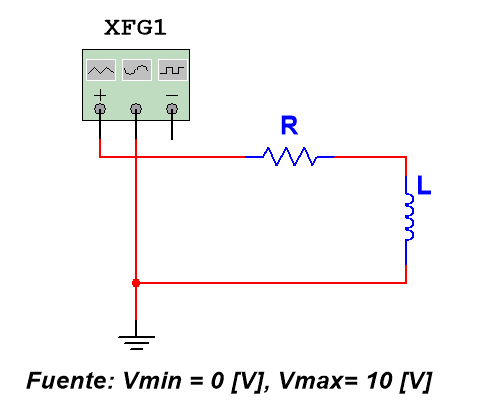 Figura . Diagrama esquemático del circuito del experimento #1.Arme el circuito de la figura 1 en la mesa de trabajo, y calcule la constante de tiempo del circuito de forma gráfica utilizando el osciloscopio, realice el procedimiento con los siguientes valores:Cambie los valores de R y L, y mida los voltajes máximos de la fuente y del inductor para las siguientes frecuencias:Considere para este apartado: .¿Qué sucede con el comportamiento del inductor en bajas frecuencias? ¿Por qué?¿Qué sucede con el comportamiento del inductor r en altas frecuencias? ¿Por qué? EXPERIMENTO #2: RÉGIMEN TRANSITORIO DE UN CIRCUITO RC.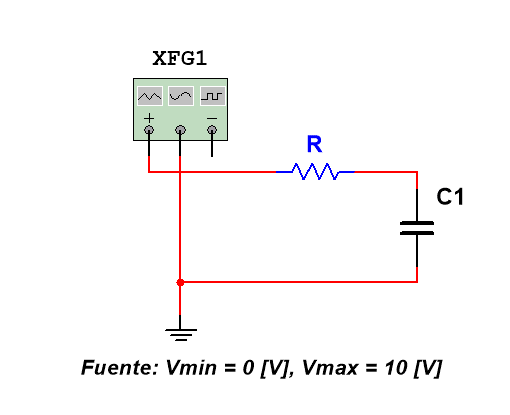 Figura . Diagrama esquemático del circuito del experimento #2.Arme el circuito de la figura 2 en la mesa de trabajo y calcule la constante de tiempo del circuito de forma gráfica utilizando el osciloscopio, realice el procedimiento con los siguientes valores:..Cambie los valores de R y C, y mida los voltajes máximos de la fuente y del inductor para las siguientes frecuencias:Considere para este apartado: .¿Qué sucede con el comportamiento del capacitor en bajas frecuencias? ¿Por qué?¿Qué sucede con el comportamiento del capacitor en altas frecuencias? ¿Por qué? PREGUNTAS¿Cuál es la frecuencia más indicada para que el capacitor del circuito de la figura 3 pueda cargarse o descargarse hasta por lo menos 5 tao? Adjunte la simulación para corroborar sus cálculos.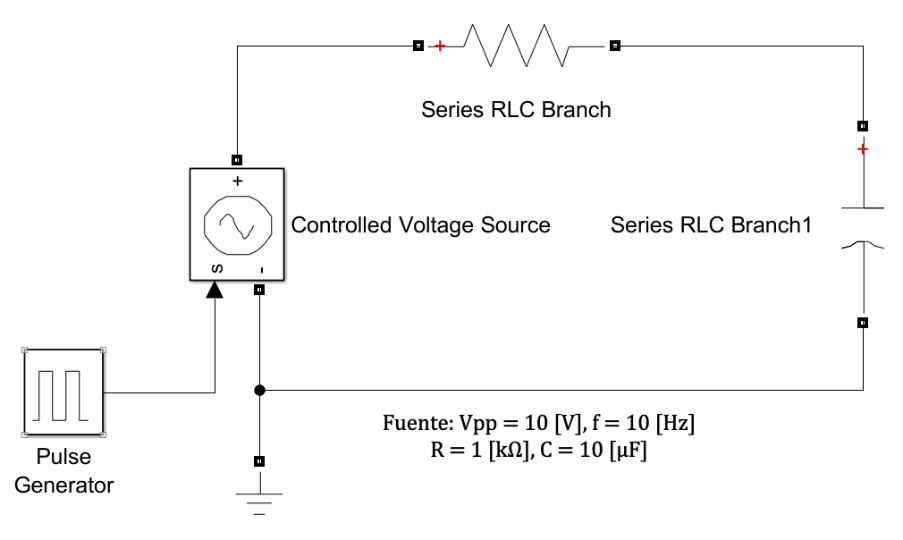 Figura 3. Circuito RC de la pregunta 1.Para los experimentos 1 y 2, numeral 1. ¿Qué hubiera ocurrido si se utilizaba una frecuencia más alta? ¿Y con una frecuencia más baja?CANTNOMBREDESCRIPCIÓNIMAGEN1RS-201 Precision Resistance SubstituterResistor variable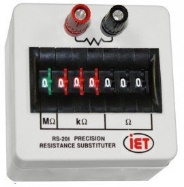 1CS-301 Precision Capacitance SubstituterCapacitor variable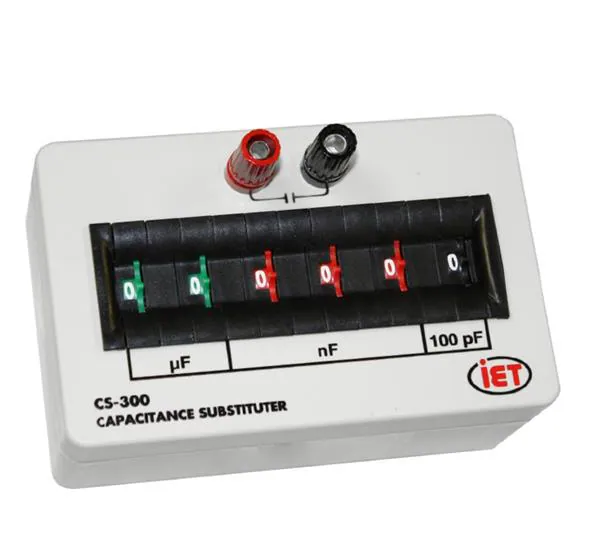 1Década de InductanciaInductor variable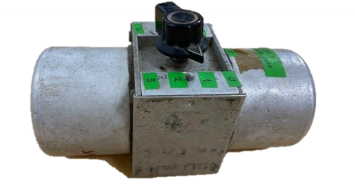 1GWINSTEK AFG-2105 Generador de Funciones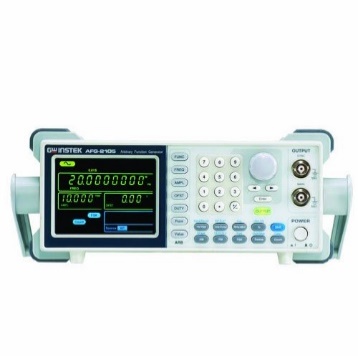 1TEKTRONIX TDS1002BOsciloscopio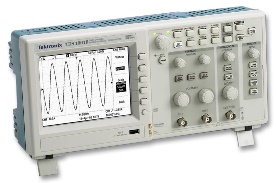 1Fluke 115Multímetro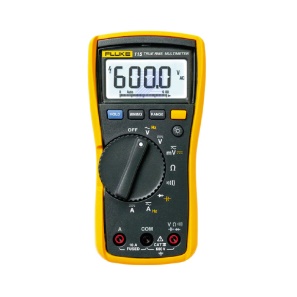 1Universal Assembly BoardTablero universal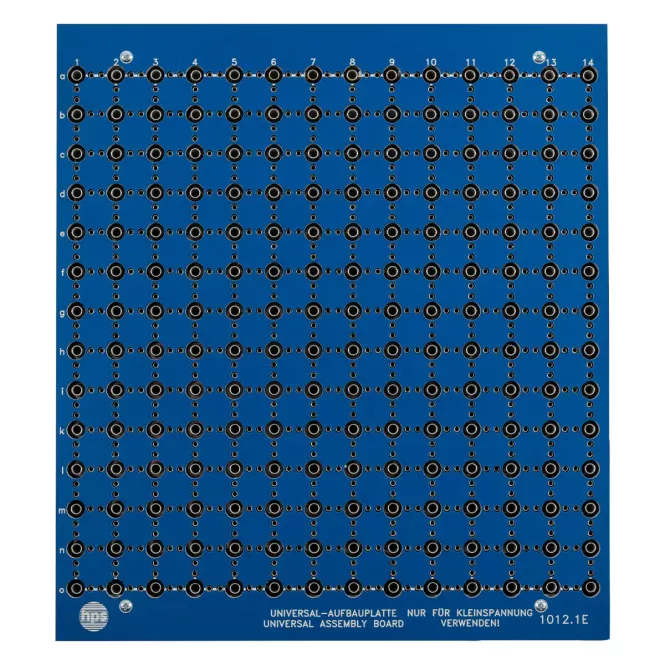 15CablesCables banana-banana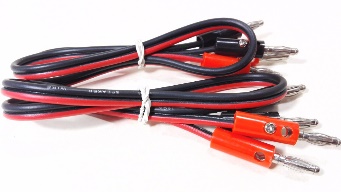 1101001k10k0.55505005k